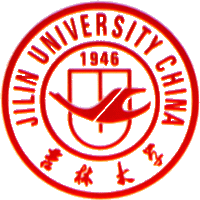 吉林大学远程教育本科生毕业论文（设计）中文题目 XXXXXX装置设计与仿真学生姓名               专业              层次年级               学号 21834301840004 指导教师               职称             学习中心                                 成绩                2021年 2 月 25 日摘  要XXXXXXXXXXXX起立装置，并通过XXXXX软件进行建模与仿真分析。首先参考人机工程学设计相关参数。其次针对国内外现有的设备进行优缺点分析总结，提出本研究设计思路，在此基础上对机构的运动副与自由度进行分析，并介绍相关的传动原理与装置各机构的设计。最后通过软件进行三自由度人体模型、装置的设计建模与装配，并对结构进行运动学仿真。通过运动仿真并结合轨迹曲线输出图表可以得出结论，本装置可以辅助人体起立。关键词：XXX    XXX    XXX    XXX   XXX目 录引言	1一、 绪论	2（一） 课题来源	2（二） 课题背景与研究目的	2（三） XXX国内外现状	2（四） 本文主要研究内容	2二、 XXX设计	3（一） XXX总体设计	3（二） XXX原理	3（三） XXX机械分析	31． 机构运动分析	32． 运动副分析及自由度计算	33． XX装置	3（四） 结构设计	3（五） 总体结构与工作原理	3三、 绘图与装配	4（一） 三维建模	41． 建模软件	42． 实体建模	4（二） 零部件装配	4（三） 总装	4（四） 模型装配	4（五） 装配后效果图	4四、 运动学仿真	5五、总结与展望	6参考文献	7致 谢	8引言XXXXXXXX。绪论课题来源XXX课题背景与研究目的XXXXXX国内外现状本文主要研究内容本文共分为四章，主要包含绪论、原理分析、装置设计、绘图与装配、仿真与分析、结论与思考。主要研究内容如下：第一部分：装置设计。本章重点进行装置设备的总体设计，首先根据国内外相关设备进行优缺点分析，提出本文设备的设计思路。其次根据人机工程学，分析装置设计所需参考的人体尺寸标准。以及对设备的机构自由度、运动副进行分析，介绍相关传动原理。最后进行机械结构的总体设计，包含支架、支撑臂、顶升机构与承托机构的设计。第二部分：绘图与装配。在前章设计基础上使用UG NX软件进行装置各零件的三维绘图建模，并进行零部件的装配约束与最后各个机构部件的总装。根据人机工程学确定的相关尺寸，建立人体三自由度模型，共同装配。第三部分：仿真与分析。针对装配体进行机构运动学仿真，定义材料质量等，创建质心标记点，分析机构运动的合理性，有无运动干涉等，与人体模型，共同进行运动仿真分析，输出运动轨迹曲线等。XXX设计XXX总体设计此部分详仔细撰写，是全文的指导思路。XXX原理XXX机械分析此部分的撰写结构供参考。机构运动分析运动副分析及自由度计算XX装置结构设计总体结构与工作原理绘图与装配三维建模建模软件实体建模零部件装配总装模型装配装配后效果图运动学仿真五、总结与展望。参考文献[1]陈丽伶,谢心雅,路鹏.老年人助行器设计研究[J].工业设计,2019(01)：51-53.[2]本期聚焦:老龄化社会中社区居家养老的现状及对策探讨[J].现代城市研究,2019(02):7.[3]吴伟伟.人口老龄化的社会保障措施研究[J].中国新通信,2019,21(05):240-241.[4]王欣欣.高龄老人独居现象探析[J].唯实(现代管理),2018(8):35-38.[5]胡建树.独居老人生活状况的调查报告[C]//江苏老年学研究论文选集（2015-2016）.2017.[6]谢欲晓,白伟,张羽.下肢康复训练机器人的研究现状与趋势[J].中国医疗器械信息,2018(02):12-15+63.[7]Hocoma.(2018-8-9)[2019-6-4].http://www.hocoma.com/en/products/lokomat/[8]Wisdomking.(2017-3-14)[2018-6-4].http://www.wisdomking.com/product323077c90020.html[9]中国脊髓损伤论坛.残障康复站立移动辅助器[EB/OL].http://www.imsci.cn/thread-166263-1-1.html,2017-2-4[10]https://matiarobotics.com/about/[11]Marina Bakalova，A Robotic Verticalization Mobility System or People with Disabilities，IFAC PapersOnLine 52-25(2019)：192-197[12]李姗姗.人体起立过程建模与起立功能康复训练控制系统研究[D].哈尔滨工业大学,2019.[13]王建光.老年人辅助站立座椅研究[D].浙江:浙江大学.2018,31-36[14]付东辽.人卫生护理机器人辅助站立系统设计[D].河南科技大学.2018.[51]GB/T 10000-1988，中国成年人人体尺寸[S].北京：中国标准出版社.2018,2-11[16]张宪荣,陈麦.工业设计理念与方法[M].北京:北京理工大学出版社.2015,14-20[17]毛恩荣,张红,宋正河.车辆人机工程学[M].北京:北京理工大学出版社.2017,14-28[18]孙恒,陈作模,葛文杰.机械原理(第8版)[M].北京:高等教育出版社.2018.[19]邓金福.燃料设备运行与检修技术问答[M].北京:中国电力出版社.2018.[20]贾米娜,郭锋.实用电动推杆[J].机械管理开发,2016(2):58-59[21]UG NX 10.0从入门到精通.[M].北京:清华大小出版社.2016.[22]北京兆迪科技有限公司.UG NX 10.0运动仿真与分析教程.[M].北京:机械工业出版社.2015.致 谢